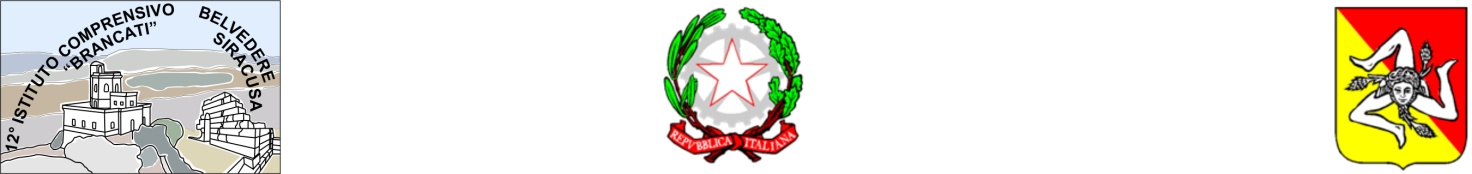 12° Istituto Comprensivo di SiracusaPiazza Eurialo, 16 – Belvedere (SR) - tel.0931.744736 – fax 0931.711140Via Cavalieri di Vittorio Veneto  – Belvedere (SR) - tel. 0931.711108c.f. 80007550892 - c.m.SRIC808004 – email: sric808004@istruzione.it – sito web: www.dodicesimosiracusa.edu.itANNO SCOLASTICO 2023/2024CIRCOLARE  N. 2  DEL  4  SETTEMBRE 2023A TUTTI  I  DOCENTI DEI TRE ORDINI DI SCUOLAOGGETTO: Segnalazione delle condotte illecite da parte del dipendente   pubblico.-		   Si allega comunicazione inerente l’oggetto.F.to  Il Dirigente Scolastico 		                                   Dott.ssa Stefania GalloFirma autografa ai sensi dell’art.3, c.2, D.Lgs. n. 39/93